โครงการแหล่งเรียนรู้ตามหลักปรัชญาของเศรษฐกิจพอเพียง
โรงเรียนแก่นเท่าพัฒนศึกษา๑. หลักการและเหตุผล                  ปรัชญาของเศรษฐกิจพอเพียงเป็นปรัชญาที่ชี้แนวทางดำรงชีวิตและปฏิบัติของประชาชนในทุกระดับตั้งแต่ระดับครอบครัว ระดับชุมชนจนถึงระดับรัฐทั้งในการพัฒนา และการบริหารประเทศให้ดำเนินไปในทางสายกลางซึ่งเปรียบเสมือนแสงเทียนที่ส่องสว่างให้เห็นทางที่ก้าวเดินต่อไปที่เน้นการเจริญเติมโตที่ค่อย ๆเกิดขึ้นตามศักยภาพที่มีอยู่อย่างมีเหตุมีผลเป็นขั้นเป็นตอนด้วยความมั่นคงและเตรียมพร้อมด้วยความไม่ประมาท ในการรับมือกับวิกฤตต่าง ๆ		หลักเศรษฐกิจพอเพียงตามแนวพระราชดำริพระบาทสมเด็จพระเจ้าอยู่หัวภูมิพลอดุลยเดช  มีความสำคัญต่อประเทศชาติ  และพสกนิกรชาวไทยทุกระดับ ตั้งแต่ระดับครอบครัว ระดับชุมชน จนถึงระดับรัฐ ทั้งในการพัฒนาและบริหารประเทศให้ดำเนินไปในทางสายกลางโดยเฉพาะ   การพัฒนาเศรษฐกิจ เพื่อให้ก้าวทันต่อโลกยุคโลกาภิวัตน์พร้อมต่อการรองรับการเปลี่ยนแปลงอย่างรวดเร็วและกว้างขวาง ทั้งด้านวัตถุ  สังคม  สิ่งแวดล้อม  และวัฒนธรรมจากโลกภายนอกได้เป็นอย่างดี  อีกทั้งกระทรวงศึกษาธิการได้กำหนดนโยบายขับเคลื่อนปรัชญาเศรษฐกิจพอเพียงสู่สถานศึกษาในทุกระดับเพื่อให้ผู้บริหารสถานศึกษา  ครู  บุคลากรทางการศึกษาและนักเรียนนักศึกษามีความรู้ความเข้าใจหลักปรัชญาของเศรษฐกิจพอเพียง  มาบูรณาการในการจัดการจัดการเรียนการสอน  ตลอดจนประยุกต์ใช้ในชีวิตประจำวัน  ก่อให้เกิดความตระหนักและฝังรากลึกภายในตนเอง  และผู้อื่นอย่างยั่งยืน โรงเรียนบ้านวังโพนได้ตระหนักในความสำคัญและเห็นคุณค่าของหลักเศรษฐกิจพอเพียง  ต้องการปลูกฝังให้นักเรียน  เยาวชน  หรือ ประชาชนทั่วไป ได้ทดลองปฏิบัติจริงตามปรัชญาเศรษฐกิจพอเพียง  จึงได้จัดทำโครงการแหล่งเรียนรู้ตามปรัชญาเศรษฐกิจพอเพียงขึ้นเพื่อพัฒนาคุณภาพชีวิตนักเรียน โดยนักเรียนจะได้ศึกษา  เรียนรู้  ฝึกปฏิบัติจริงภายในแหล่งเรียนรู้  และสามารถนำประสบการณ์ไปใช้ในชีวิตประจำวันของตนเองได้  และยังเป็นแหล่งการเรียนรู้เศรษฐกิจพอเพียงให้กับนักเรียนโรงเรียนอื่นๆ เยาวชนและประชาชนทั่วไปที่สนใจอย่างมีประสิทธิภาพต่อไปด้วย               โรงเรียนแก่นเท่าพัฒนศึกษาได้ตระหนักถึงความสำคัญและถือเป็นภารกิจหลักในการน้อมนำหลักปรัชญาเศรษฐกิจพอเพียงมาประยุกต์ใช้ในการจัดการเรียนการสอน สร้างแหล่งเรียนรู้ที่ดีมีประโยชน์ เพื่อพัฒนาผู้เรียนให้มีความรู้ความเข้าใจและมีทักษะพื้นฐานในการดำเนินชีวิตตามแนวปรัชญาเศรษฐกิจพอเพียง๒. วัตถุประสงค์ของโครงการ                 ๑. เพื่อพัฒนาผู้เรียนให้มีความรู้ ทักษะและดำเนินชีวิตตามแนวปรัชญาเศรษฐกิจพอเพียง                ๒. เพื่อให้ผู้เรียนมีความรู้และทักษะพื้นฐานในการดำรงชีวิตตามแนวปรัชญาเศรษฐกิจพอเพียง                ๓. เพื่อให้ผู้เรียนมีความรู้ความเข้าใจและตระหนักในความสำคัญของการดำเนินชีวิตตามแนวปรัชญาเศรษฐกิจพอเพียง                ๔. เพื่อให้นักเรียนเกิดความภาคภูมิใจในความเป็นไทย เห็นคุณค่าในภูมิ ปัญญาไทยนิยมไทยรักบ้านเมือง ดำรงซึ่งความเป็นไทย๓. เป้าหมายของโครงการ ๓.๑เป้าหมายเชิงปริมาณ 
		๑. พัฒนาผู้เรียนให้มีความรู้ในการดำเนินชีวิตตามแนวปรัชญาเศรษฐกิจพอเพียงร้อยละ ๘๕
                	๒. ผู้เรียนมีทักษะพื้นฐานในการดำรงชีวิตตามแนวเศรษฐกิจพอเพียงร้อยละ ๘๗
                	๓. ผู้เรียนมีความรู้ ความเข้าใจและตระหนักในความสำคัญของการดำเนินชีวิตตามแนวปรัชญาเศรษฐกิจพอเพียงร้อยละ๘๐
                	๔. นักเรียนเกิดความภาคภูมิใจในความเป็นไทย เห็นคุณค่าในภูมิปัญญาไทย นิยมไทย          รักบ้านเมือง ดำรงไว้ซึ่งความเป็นไทยร้อยละ ๘๐            3.2. เป้าหมายเชิงคุณภาพ                 ผู้เรียนมีความรู้ ความเข้าใจและมีทักษะพื้นฐานในการดำเนินชีวิตตามแนวปรัชญาเศรษฐกิจพอเพียง มีความรักภูมิใจในภูมิปัญญาไทยตระหนักถึงความสำคัญในการดำเนินชีวิตตามแนวเศรษฐกิจพอเพียงเป็นแหล่งการเรียนรู้ ฝึกปฏิบัติจริง  เรื่องเศรษฐกิจพอเพียง ตามแนวพระราชดำริ4. วิธีดำเนินการ๕. ระยะเวลาในการดำเนินการ
	๑ กรกฎาคม ๒๕60 – ๓๐ กันยายน ๒๕60๖. สถานที่ดำเนินการ
	โรงเรียนแก่นเท่าพัฒนศึกษา หมู่ที่ ๕ ต.ป่ามะนาว อ.บ้านฝาง จ.ขอนแก่น๗.  ผู้รับผิดชอบโครงการ	นายสมผล  ราชโพธิ์ศรีและคณะครูโรงเรียนแก่นเท่าพัฒนศึกษา หมู่ที่ ๕ ต.ป่ามะนาว        อ.บ้านฝาง จ.ขอนแก่นรหัสไปรษณีย์ 40270๘.  งบประมาณ	๘.๑ขอรับเงินอุดหนุนจาก  เทศบาลตำบลป่ามะนาวจำนวนเงิน ๒๐,๐๐๐บาท (สองหมื่นบาทถ้วน) รายละเอียดประมาณการค่าใช้จ่ายปรากฏตามเอกสารแนบท้าย
	๘.๒งบประมาณในส่วนของตนเองร่วมสมทบ จำนวน 3,000 บาท (สามพันบาทถ้วน)
 	(เฉพาะองค์กรปกครองส่วนท้องถิ่น และส่วนราชการ ยกเว้นเงินอุดหนุนที่องค์กรปกครองส่วนท้องถิ่นได้รับไว้เป็นการเฉพาะตามกฎหมายซึ่งต้องตั้งงบประมาณอุดหนุนให้หน่วยงานที่ขอรับเงินอุดหนุนตามระเบียบกระทรวงมหาดไทยว่าด้วยเงินอุดหนุนขององค์กรปกครองส่วนท้องถิ่น พ.ศ. ๒๕๕๙ ข้อ ๗๙.  ประโยชน์ที่คาดว่าจะได้รับจากโครงการนี้                 ๑. ผู้เรียนมีความรู้ ทักษะและดำเนินชีวิตตามแนวปรัชญาเศรษฐกิจพอเพียง                ๒. ผู้เรียนมีความรู้และทักษะพื้นฐานในการดำรงชีวิตตามแนวปรัชญาเศรษฐกิจพอเพียง                ๓. ผู้เรียนมีความรู้ความเข้าใจและตระหนักในความสำคัญของการดำเนินชีวิตตามแนวปรัชญาเศรษฐกิจพอเพียง                ๔. โรงเรียนมีแหล่งเรียนรู้ที่เป็นประโยชน์ต่อการศึกษาเล่าเรียนของนักเรียนทุกระดับชั้น ภายในโรงเรียนอย่างบูรณาการในทุกๆกลุ่มสาระการเรียนรู้คำนำ	การดำรงชีวิตในปัจจุบันอยู่ในภาวะเร่งรีบต้องแข่งขันกับเวลาที่รีบเร่ง วิ่งตามระบบทุนนิยม ทำให้เราขาดความสุข ขาดความอบอุ่นจากครอบครัวมิเหมือนดังเช่นแต่ก่อนมาในอดีตเพียงชั่วระยะเวลา 50 ปีย้อนหลังนับจากปัจจุบัน ก่อให้เกิดความเห็นแก่ตัวส่วนตนและพวกพ้องมากขึ้นโดยที่เราเองก็ไม่รู้ตัว ทำให้ลืมวิถีชีวิตที่เรียบง่ายไม่ฟุ้งเฟ้อตามแบบจารีตประเพณีของบรรพบุรุษ ทั้งที่เป้าหมายของชีวิตคนเราแท้จริงนั้นคือความสงบสุข การมีชีวิตที่เรียบง่ายและเป็นธรรมดา ที่ไม่มีภาระหนี้สิน หรือแบกรับภาระจนเกินไปนั่นเอง การน้อมนำแนวทางตามพระราชดำริเกษตรทฤษฎีใหม่ในชื่อว่า ปรัชญาของเศรษฐกิจพอเพียงคือรูปแบบการดำรงชีวิตด้วยหลักการสร้างภูมิคุ้มกันที่ดีแก่ตัวเราแม้ในยามยากและยามยิ้ม การรู้จักพอประมาณในสิ่งที่ตนเองมีและความมีเหตุมีผลในการทำกิจต่างๆจะทำให้งานสำเร็จโดยไม่เบียดเบียนใครและมีความยั่งยืน เพราะอยู่บนพื้นฐานขององค์ความรู้ควบคู่คุณธรรม ที่องค์พระบาทสมเด็จพระปรมิทรมหาภูมิพลอดุลยเดช รัชกาลที่ ๙ ทรงดำริคิดค้นจนเป็นที่ประจักษ์ยอมรับอย่างยิ่งยวดจากประชาชนคนไทยและในสากลว่าเป็นทฤษฏีองค์ความรู้ที่ทำให้มวลมนุษย์เราอยู่ได้แม้ทุกยามทุกสภาวะ สถานการณ์ด้วยเหตุผลดังกล่าว โรงเรียนในฐานะที่เป็นแหล่งให้ศิลปวิทยาแก่เยาวชนและอนุชนคนรุ่นต่อไป ได้ตระหนักถึงความสำคัญในการพัฒนาทรัพยากรมนุษย์ บุคคลให้เป็นผู้ที่คุณภาพและคุณธรรมหยัดยืนอยู่ในสังคมได้ทุกสภาวการณ์และสร้างความเจริญก้าวหน้าบนพื้นฐานธรรมาภิบาล เป็นต้นกล้าที่สำคัญของประเทศชาติ  โรงเรียนแก่นเท่าพัฒนศึกษาจึงได้ร่วมกันพิจารณากิจกรรมและน้อมนำโครงการเศรษฐกิจพอเพียงมาใช้ในหลักสูตรการจัดการเรียนรู้ที่เน้นผู้เรียนเป็นสำคัญ ตามเจตนารมณ์แห่งพระราชบัญญัติการศึกษาแห่งชาติ ในการนี้ทางโรงเรียนขอขอบพระคุณเทศบาลป่ามะนาวที่ได้อนุเคราะห์งบประมาณสนุบสนุนกิจกรรมเศรษฐกิจพอเพียงของสถานศึกษา มา ณ โอกาสนี้						  	   ขอขอบพระคุณ					                โรงเรียนแก่นเท่าพัฒนศึกษา						    วันที่  21  กรกฎาคม  พ.ศ. 2560สารบัญเรื่อง									            หน้า	1. ความเป็นมาและกำเนิดโครงการ						1	2. บักทึกข้อตกลงการขอรับเงินอุดหนุน						2	3. แบบสรุปรายงานผลการดำเนินงานตามโครงการ					3	4. การดำเนินการตามแผนงานที่กำหนด						4ดำเนินการขุดบ่อเพื่อเลี้ยงกบ จำนวน 500 ตัว มีทั้งพื้นที่ บกและพื้นที่ น้ำ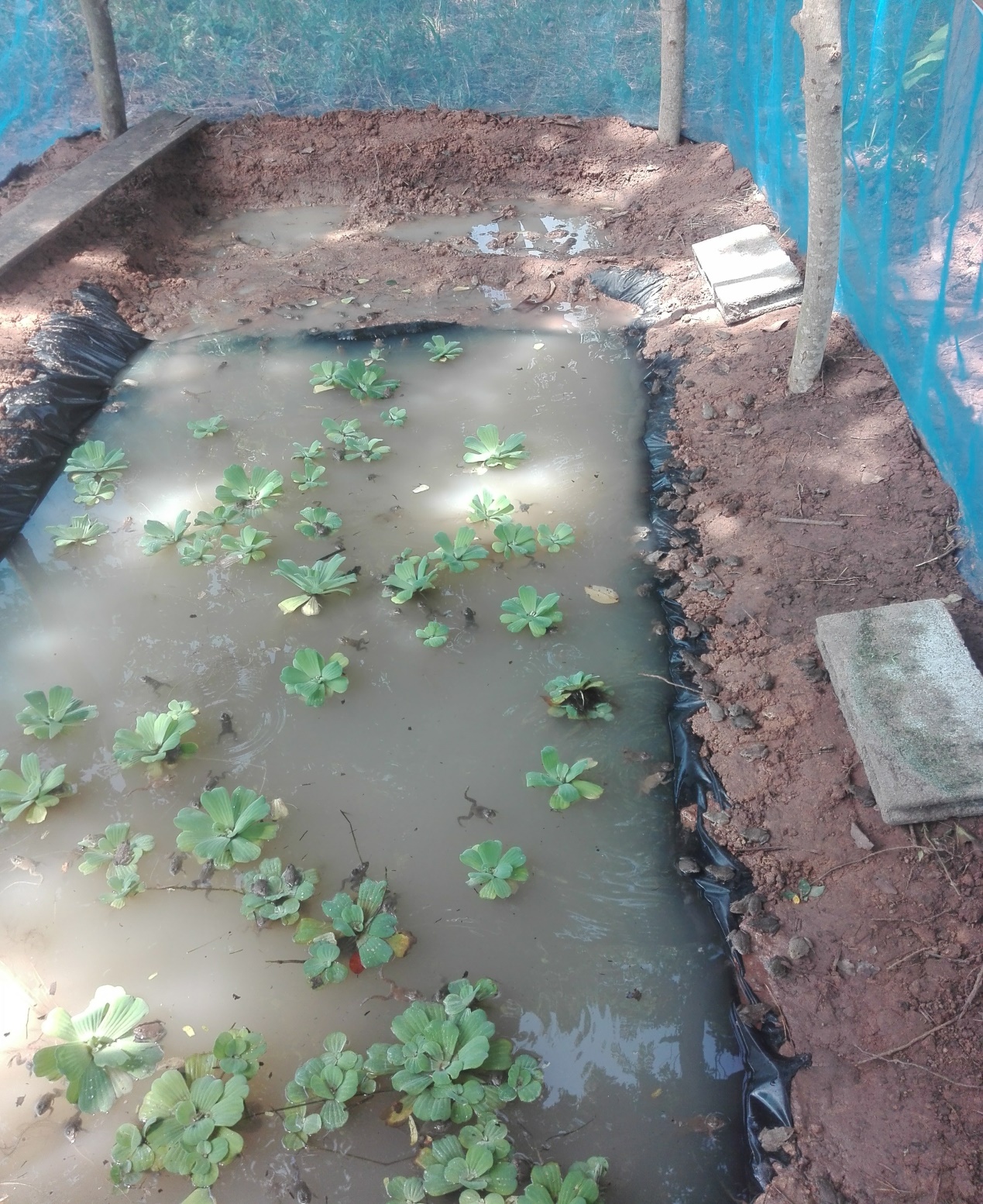 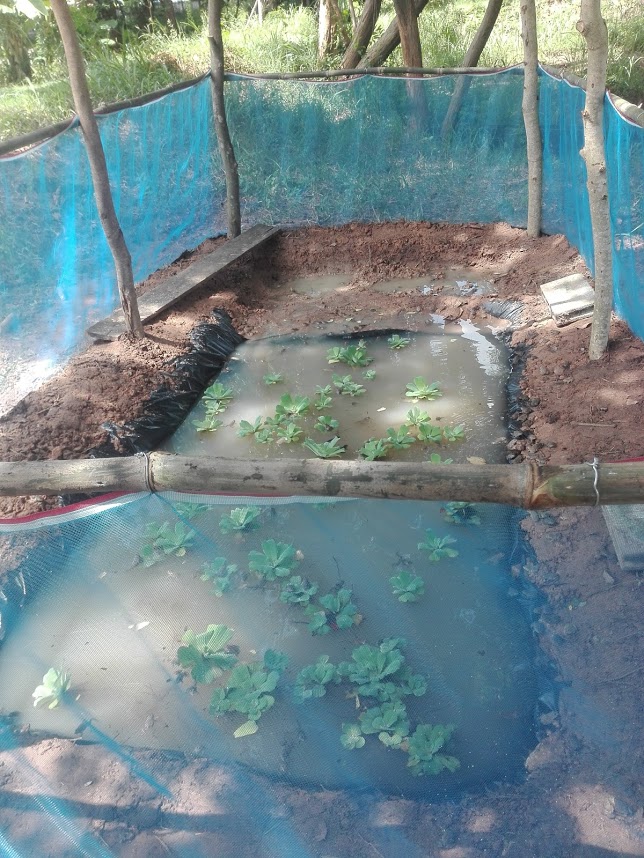 ทำบ่อล้อมรอบผ้าดาง ปูพื้นด้วยพลาสติกดำ ใช้ปูนขาวโรยฆ่าเชื้อ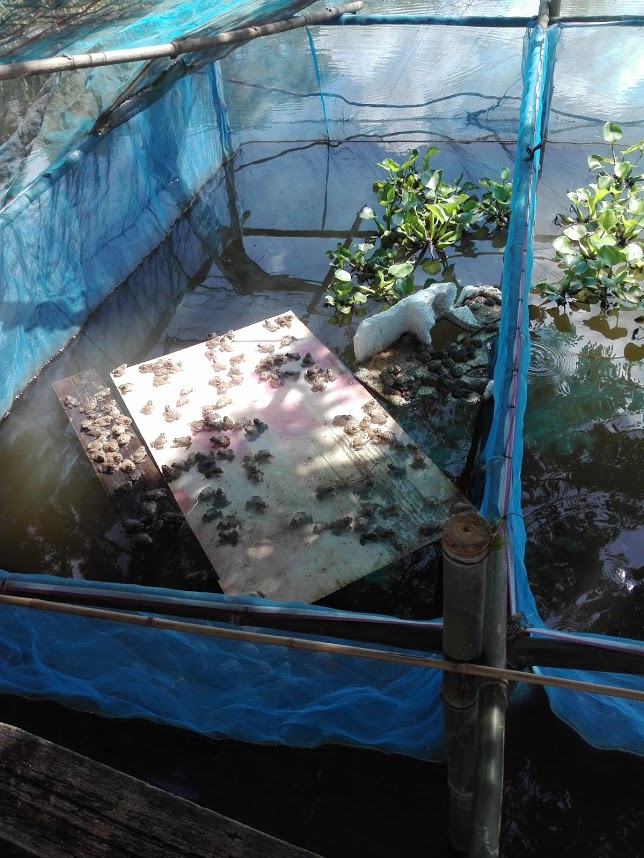 ศึกษารูปแบบการเลี้ยงจากผู้เชี่ยวชาญ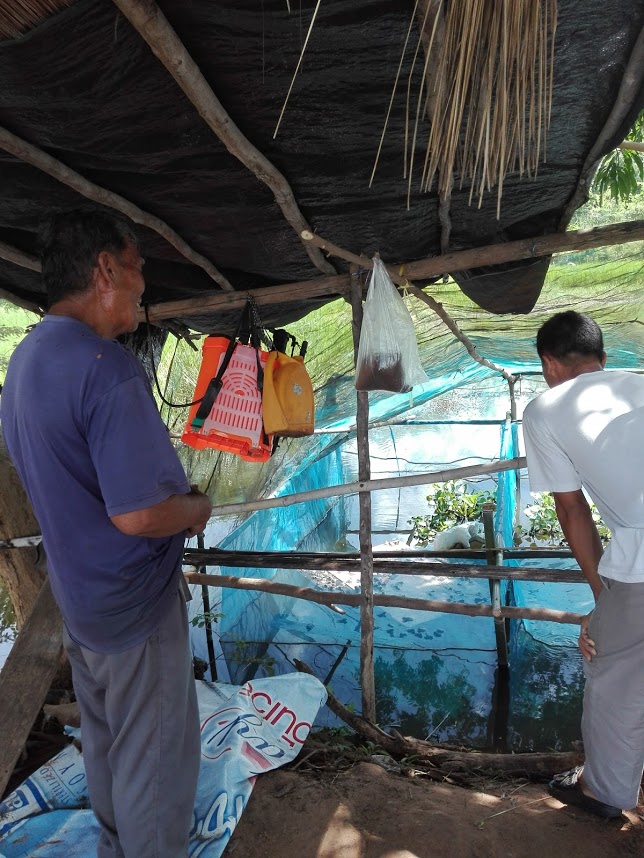 แลกเปลี่ยนเรียนรู้กับปราชญน์ในท้องถิ่น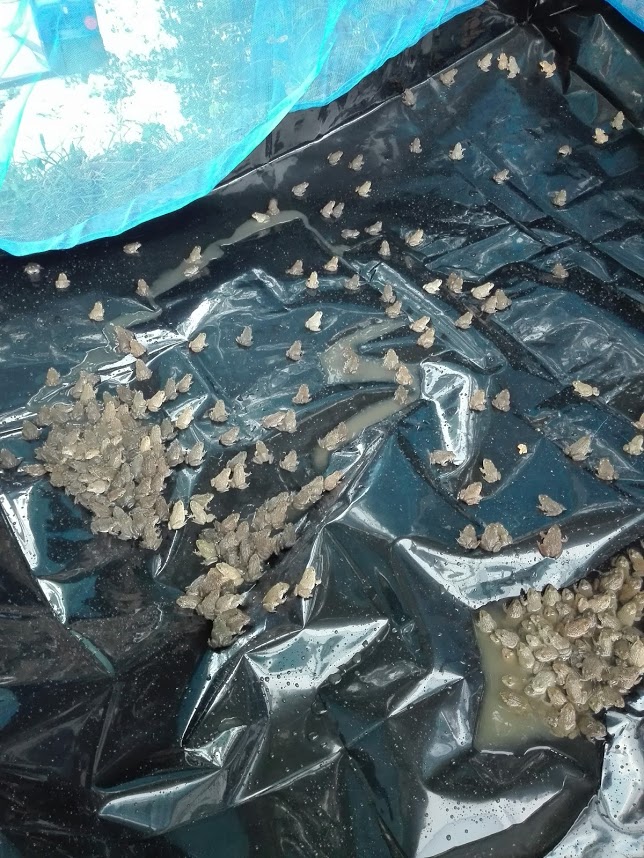 ทดลองบ่แบบพลาสติก ติดปัญหา กบขาไม่แข็งแรง และตายบ่อย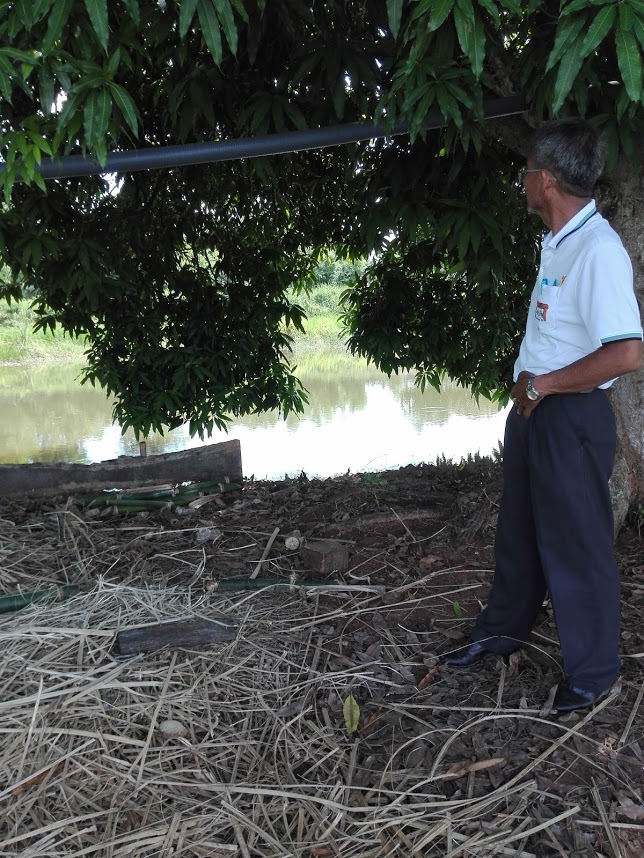 ใช้ธรรมชาติให้เหมาะกับสิ่งแวดล้อมของเขา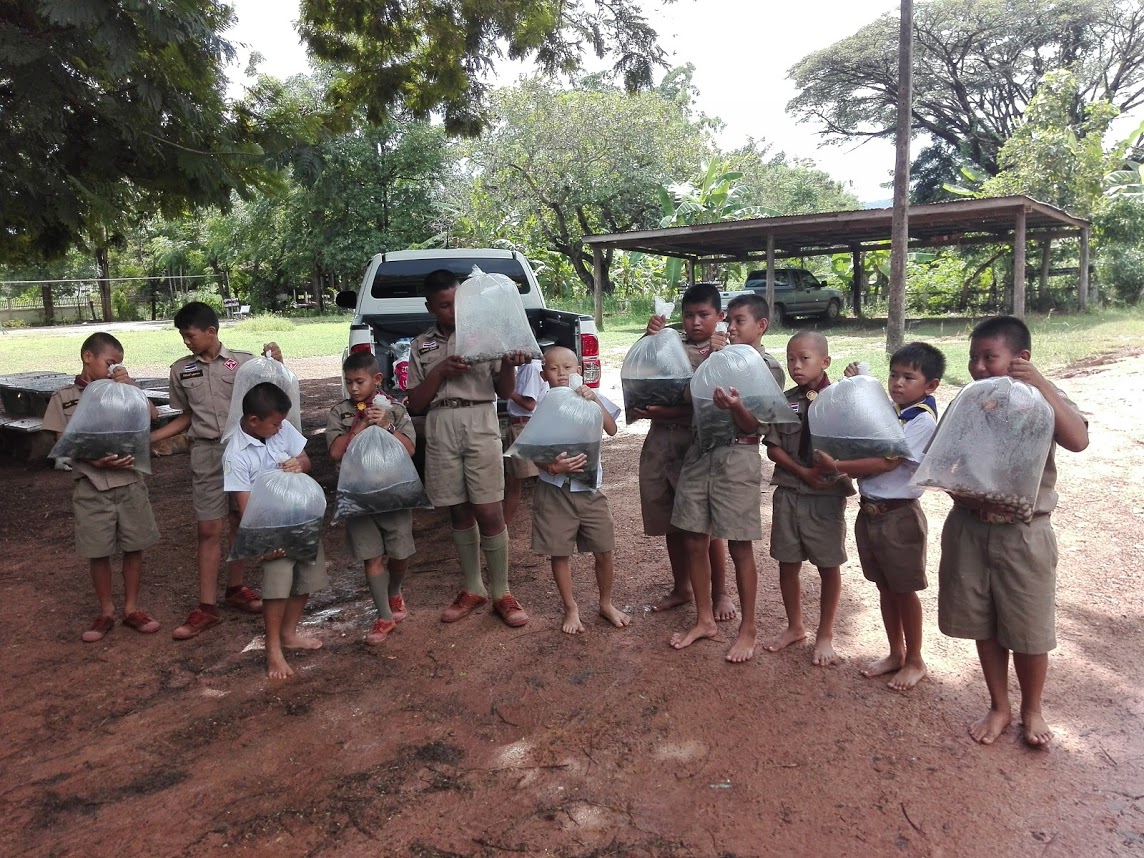 พันธุ์ปลาพร้อมแล้วครับ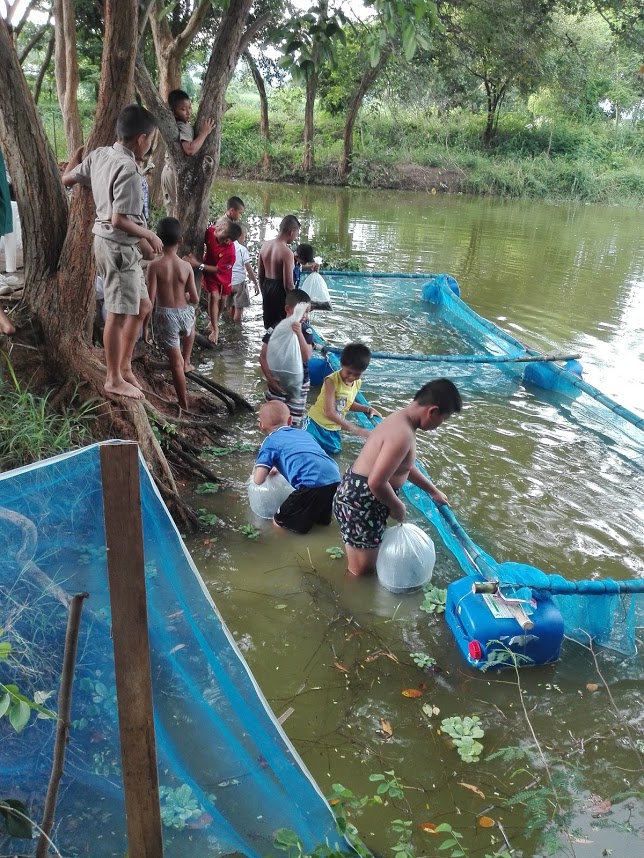 ปล่อยลงกระชังที่เตรียมการไว้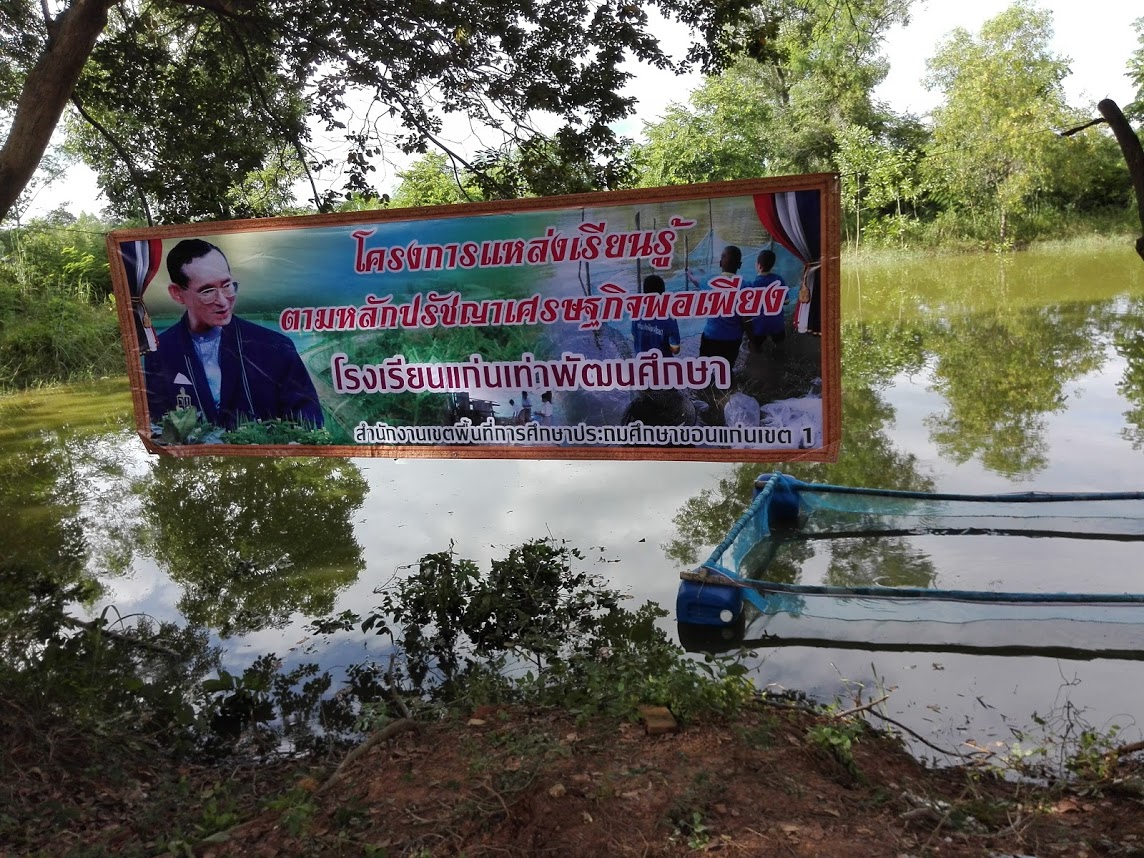 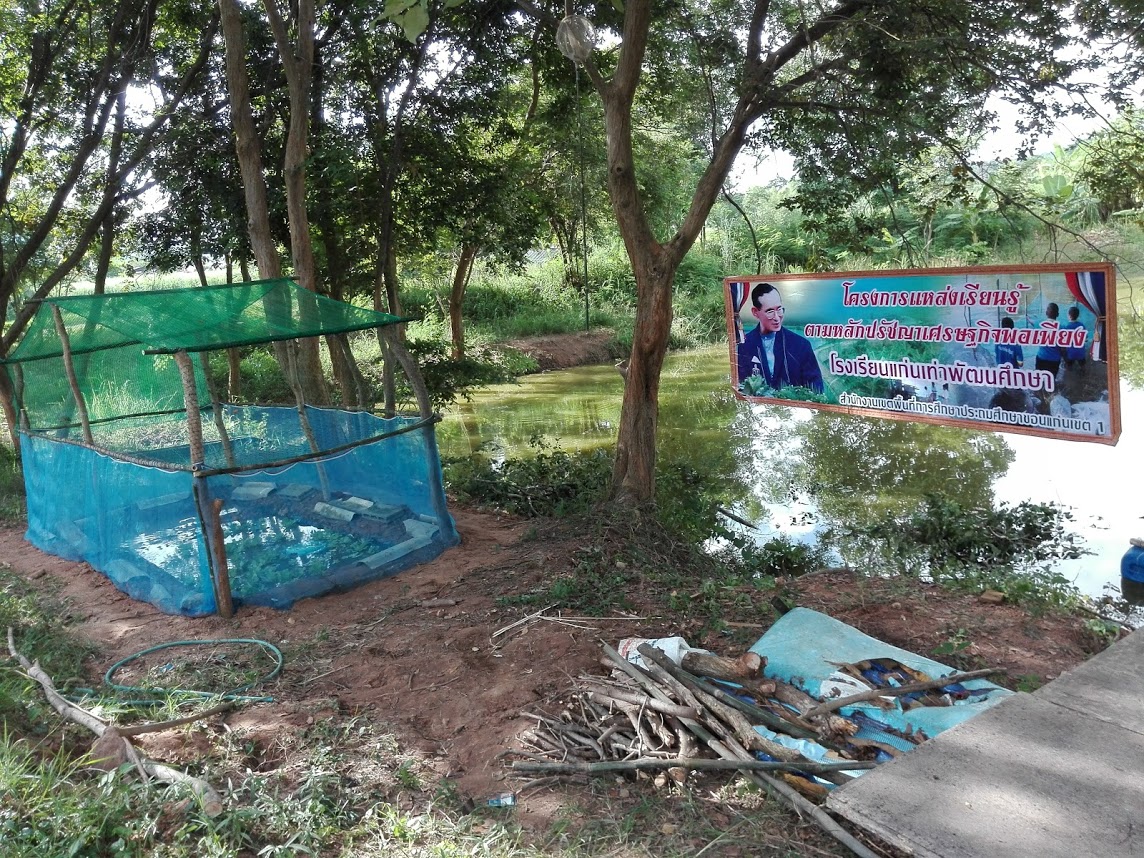 สถานที่ดำเนินกิจกรรม จะนำสมุนไพรและอื่นๆมาที่นี่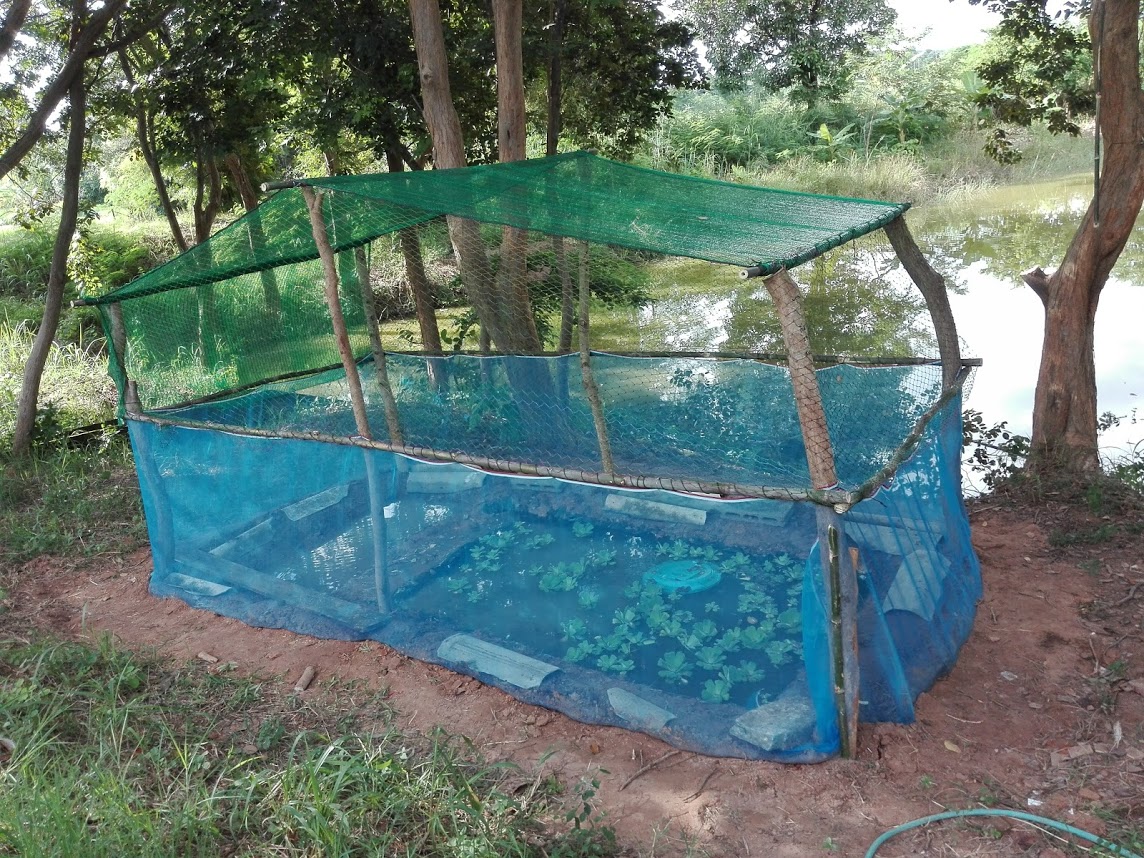 บ่อเลี้ยงกบ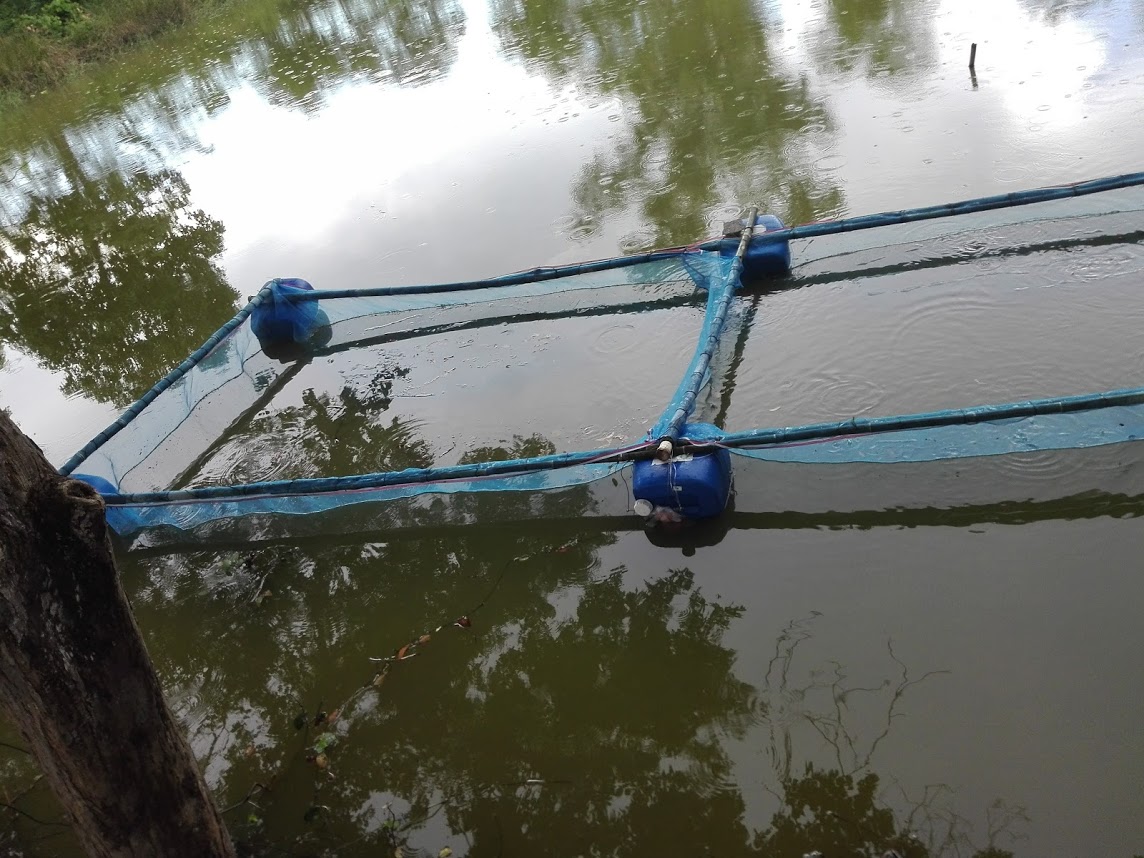 บ่อปลาดุก ปลานิลหมัน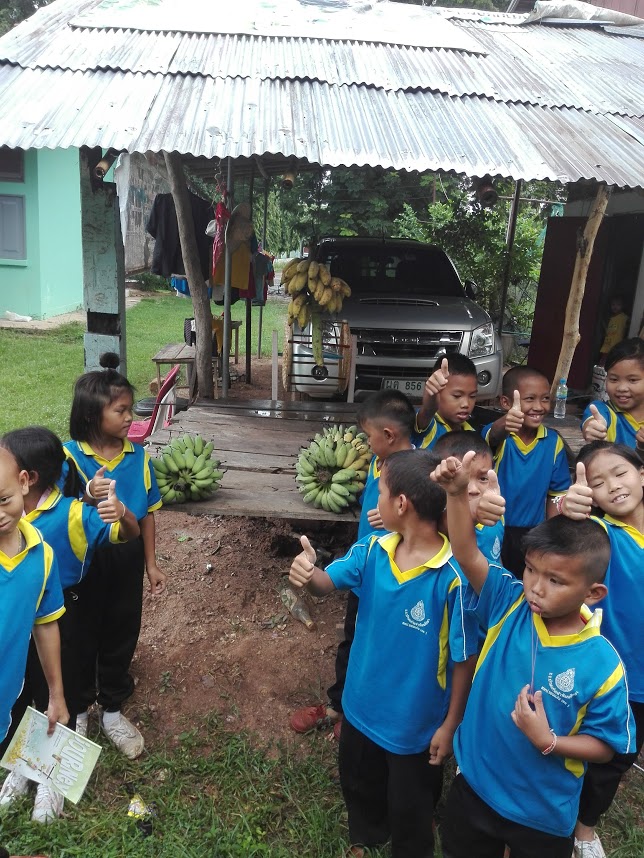 พร้อมจะเรียนรู้แล้วครับ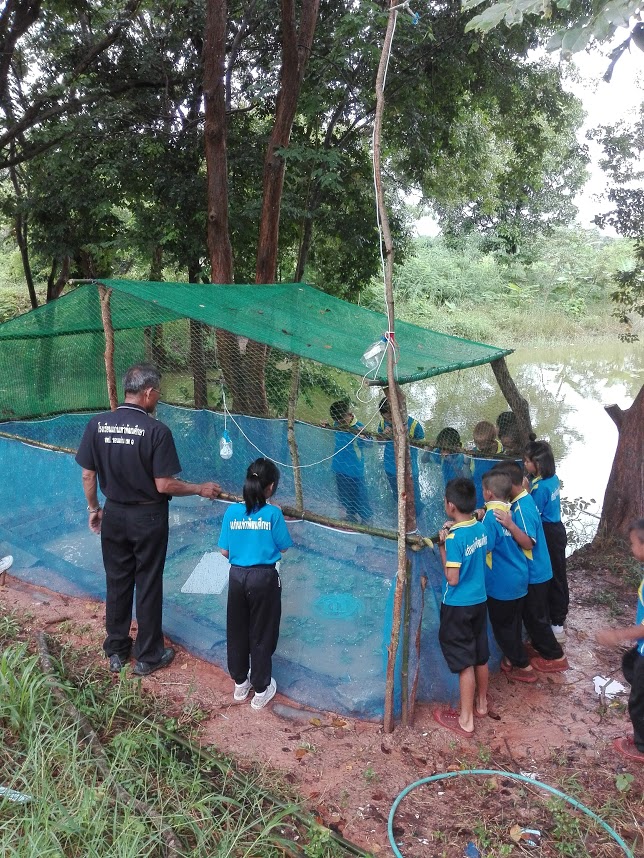 ศึกษาพฤติกรรมและการเพาะเลี้ยงอย่างถูกวิธี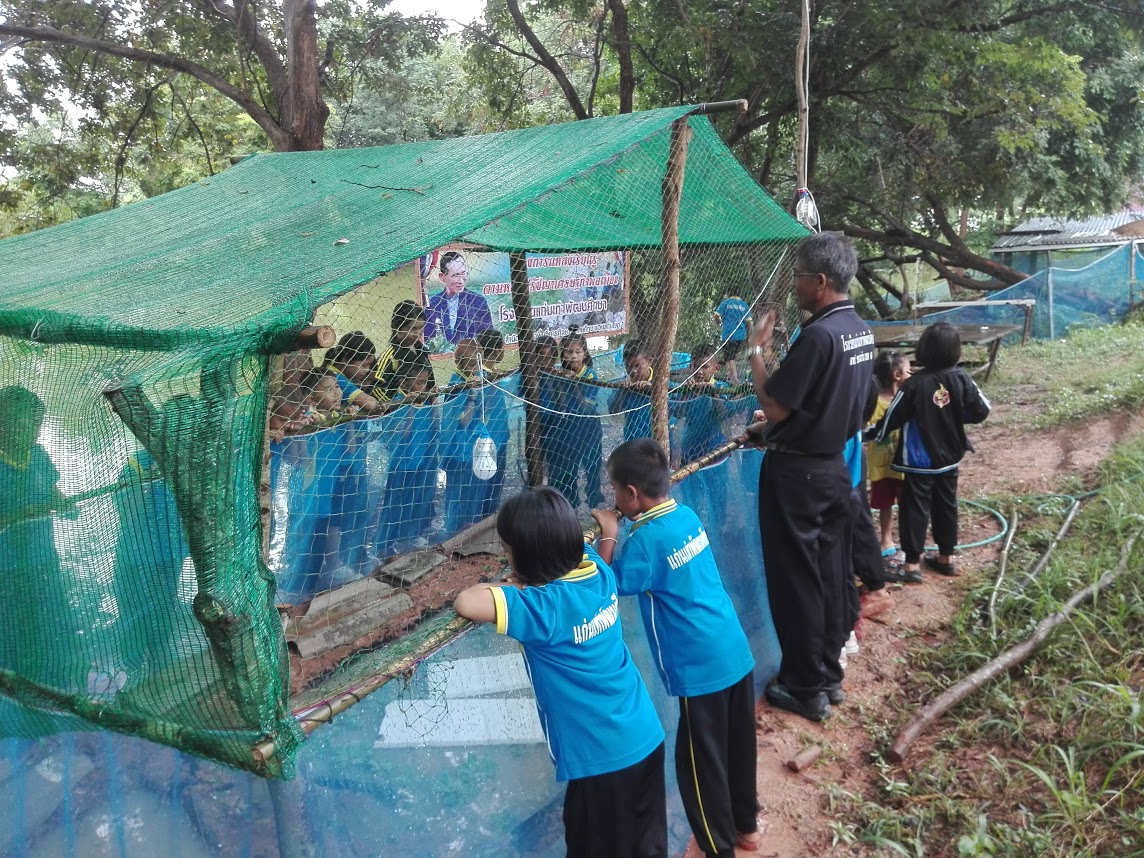 เด็กๆได้ศึกษาวงจรชีวิตของกบและปลา อย่างบูรณาการในทุกๆกลุ่มสาระการเรียนรู้รายงานโครงการเศรษฐกิจพอเพียง ในสถานศึกษาประจำปีการศึกษา  2560โรงเรียนแก่นเท่าพัฒนศึกษาสำนักงานเขตพื้นที่การศึกษาประถมศึกษาขอนแก่นเขต 1สำนักงานคณะกรรมการการศึกษาขั้นพื้นฐานกระทรวงศึกษาธิการที่การดำเนินการระยะเวลาดำเนินงานงบประมาณผู้รับผิดชอบ๑ประชุมเสนออนุมัติโครงการก.ค. 60ผอ.ภานุวัฒน์ สิงห์หาญ๒กิจกรรมการเลี้ยงกบก.ย. 60คณะครู-นักเรียน๓กิจกรรมการเลี้ยงปลาก.ย. 60คณะครู-นักเรียน๔การประเมินโครงการ8 ต.ค. 60นายสมผล  ราชโพธิ์ศรี๕การสรุปผล - การรายงาน10 ต.ค. 60นายสมผล  ราชโพธิ์ศรี